GRADE THREECOMPETENCE BASED CURRICULUM ENVIRONMENTAL ACTIVITIES TERM 1 EXAMS 2023I am a small animal. I spread malaria. Who am I? 	(was p ,mosquito , butterfly.)The sun rises from which direction	(ea st ,south, west)When light is blocked by an object a	is formed.(Object ,image, shadow)In our national flag, which colour represents the people of Kenya? 	( green ,  black, red)Animals that live in the forest are called 	animals. (tame, domestic, wild).Name 4 domestic animals6.7.8. 	9.Stella was seen carrying an umbrella as shown below. Which was the weather 	(sunn y, windy, rainy)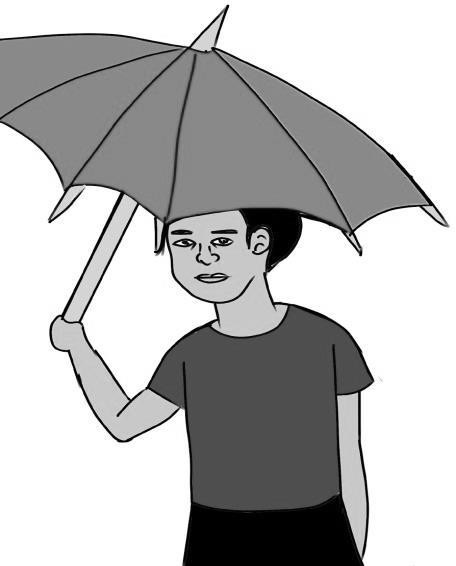 Animals that give us meat are called	 animals ( Dairy ,beef, food)An elephant is a 	animal (wild, domestic , home )People coming from other countries to see world animals are called(poachers, visitors, tourists) 14. 	pr ovides us with wool and manure. (goat, sheep, cow)15. A lot of rainfall causes 	(floods, drought , clouds)16.Write 5 things that are used to store water at home19.20. 	21.Name 3 children rights22. 	24. 	25. 	 	  soil feels rough.(loam, clay, sand)To show respect during flag raising we should all stand 	(at ease, on one leg, attention)Grains are stored in the(church ,  granary, store)NAMESCHOOLGRADE